Рекомендации  психолога родителям будущих первоклассников:Будите ребенка спокойно. Проснувшись, он должен увидеть вашу улыбку и услышать ласковый голос. Не подгоняйте его с утра и не дергайте по пустякам. Если он не сразу встает, лучше завести будильник на пять минут раньше и не начинать утро с замечаний. Постарайтесь правильно рассчитать время, необходимое для того, чтобы собраться в школу. Если малыш не успел собраться, в следующий раз оставьте на сборы чуть больше времени. Желательно покормить ребенка завтраком. Но, если он по какой-то причине отказывается есть, не принуждайте его. Старайтесь готовить его любимые блюда, отсутствие аппетита может быть связано с эмоциональной перегрузкой. Не забудьте собрать ему завтрак с собой. Не говорите малышу на прощание фразы типа: "Смотри не балуйся" или "Чтобы сегодня не было плохих отметок". Лучше пожелайте ему удачи и подбодрите ласковым словом - ведь у него впереди трудный день. Встречая ребенка из школы, не обрушивайтесь на него сразу с вопросами: "Что ты сегодня получил?" или "Ну как, сегодня без двоек?". Дайте ему расслабиться. Если же он сам хочет поделиться с вами чем-то важным, не откладывайте разговор, не отмахивайтесь от малыша, выслушайте его - ведь это не займет много времени. Не торгуйтесь, говоря: "Если ты сделаешь хорошо уроки, то я дам тебе..." У малыша может выработаться неправильное представление о цели учебы. Он подумает, что, учась, делает вам одолжение, за которое получает вознаграждение. Имейте в виду, что есть периоды, в которые учиться сложнее: малыш быстро утомляется, у него снижается работоспособность. Для первоклашки это первые 4-6 недель, конец второй четверти, первая неделя после зимних каникул и середина третьей четверти. Посвятите своему ребенку хотя бы полчаса в день, чтобы он почувствовал, что вы его любите и дорожите им. Помните, что первоклассники - это еще маленькие дети. Для них все так же важны игры. 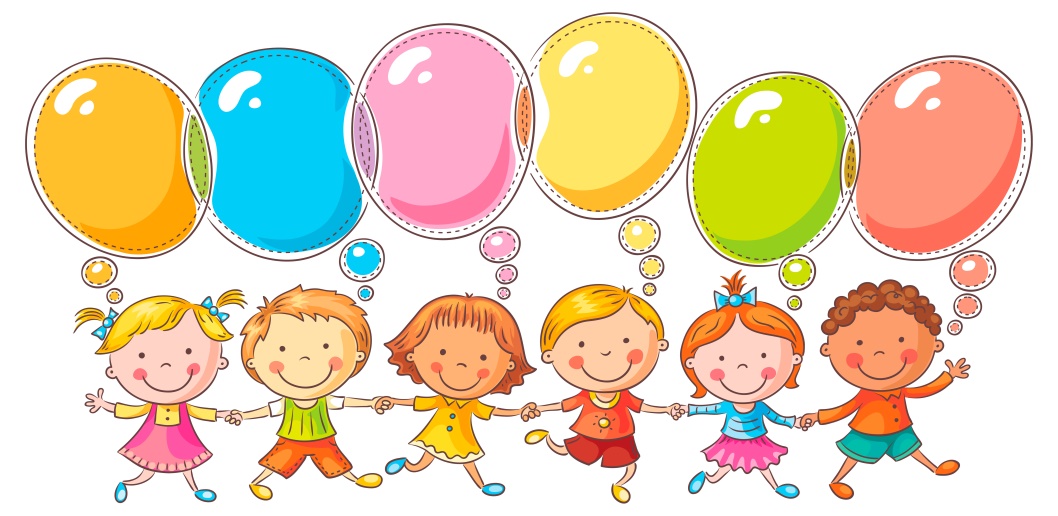 Подготовила педагог - психолог Варламова Наталья Борисовна